ФИО и должность автора учебно-методической разработки: Соболенская Виктория Борисовна, заместитель директора по УВРСирина Ирина Михайловна, учитель истории, обществознания и праваНазвание и дата проведения мероприятия:Мастер  - класс   "Учитель, которого ждут…"9 апреля 2015Есть желание – будут возможности,Будет действие – появится результат.Цель: в интерактивном режиме совместно с участниками мероприятия спроектировать индивидуальный образовательный маршрут профессионального развития педагога.Задачи:-создание условия для проектирования индивидуальной образовательной траектории;-  вовлечение коллег в процесс совместной деятельности для практической работы с картой профессионального роста;- формирование рефлексивной оценки деятельности в ходе мастер-класса.Прогнозируемый результат: - осознание педагогами необходимости проектирования индивидуального образовательного маршрута;- заполнение педагогами матрицы профессионального роста с последующим использованием в личной практике;- организация и рефлексия групповой деятельностиВремя проведения: 45 минутКоличество участников: 10-15 человек.Оборудование: проектор, ноутбук, мультимедийная презентация, раздаточный материал, рефлексивные карты.Содержательно-технологическая характеристика мастер-класса.Приложение 1.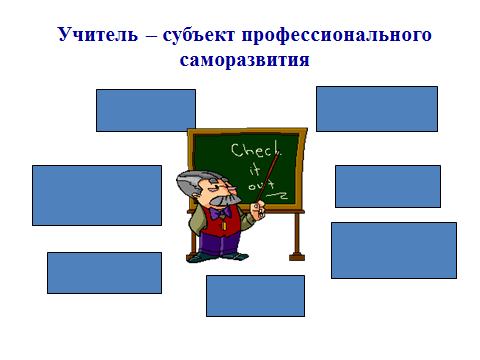 Приложение 2.Базовые компетентности педагогов. Карта профессионального роста.Приложение 3.Приём "Шапка вопросов"1 шапка вопросов: позволяют уточнить знаниевый багаж Когда? Где? Куда? Кто? Что? Сколько? Почему?2 шапка вопросов: призывают высказать оценочное суждение Я считаю, что.................................................................3 шапка вопросов: оценка своего уровня знаний, расширение своего кругозора. Вопросы, на которые затрудняюсь ответить.Я не знаю, как..............................................................Предлагаю вытащить по 1 вопросу из каждой шапки и ответить участникам мастер-класса.Библиографический списокЛюбимов Л.Л. Лекция «Наша новая школа».Рабочая группа под руководством Ямбурга Е.М.) Проект Концепции и содержания профессионального стандарта педагога [Электронный ресурс]. usperm.ru›library/law/816-profstandart.Примерная основная образовательная программа образовательного учреждения. Основная школа. Москва. Просвещение, 2011.№Деятельность ведущего, педагога (с обозначением технологий, методов, приемов, применяемого технического оснащения)Деятельность ведущего, педагога (с обозначением технологий, методов, приемов, применяемого технического оснащения)Деятельность участников мероприятия (с обозначением видов и форм активности)Планируемый результат, комментарии1 этап – Организационный1 этап – Организационный1 этап – Организационный1 этап – Организационный1 этап – Организационный1.1Организация пространства помещения для проведения мероприятияОрганизация пространства помещения для проведения мероприятия1.2Вступительное слово с демонстрацией презентации Вступительное слово с демонстрацией презентации Активное слушаниеСоздание благоприятного психологического климата, установление контакта с аудиторией2 этап - Мотивационно-проблематизирующий2 этап - Мотивационно-проблематизирующий2 этап - Мотивационно-проблематизирующий2 этап - Мотивационно-проблематизирующий2 этап - Мотивационно-проблематизирующий2.1Создание проблемной ситуацииПереход на новые государственные образовательные стандарты – это не косметические поправки, а во многом коренное изменение образовательного пространства. В данной связи повышается роль целенаправленного профессионального развития педагога, которому предстоит органично вписаться в модель современной школы.Ведущим мотивом  профессионального стандарта педагога является умение учиться: «В стремительно меняющемся открытом  мире главным профессиональным качеством, которое педагог должен постоянно демонстрировать своим ученикам, становится умение учиться».  Современный учитель. Какой он?Анализ личного опыта участников, приведение примеровАнализ личного опыта участников, приведение примеров- понимание ведущими уровня готовности участников к предложенной деятельности;- определение круга рассматриваемых вопросов2.3Определение формы организации  деятельностиВыбирают форму организации деятельности – групповое полилоговое взаимодействиеВыбирают форму организации деятельности – групповое полилоговое взаимодействиеМотивация участников к активному взаимодействию3 этап – Деятельностный 3 этап – Деятельностный 3 этап – Деятельностный 3 этап – Деятельностный 3 этап – Деятельностный 3.1Распределение по  группамУчастники формируют три группы или работают индивидуальноУчастники формируют три группы или работают индивидуальноГруппы формируются по желанию3.2Работа в группахЗадание 1: создать портрет современного учителя и представить его, используя шаблон (приложение 1)Задание 2: Используя методический конструктор педагоги заполняют предложенную матрицу (приложение 2), как вариант профессиональной траектории развития учителя.На слайде в виде конструкта представлены потенциально возможные образовательные ресурсы повышения квалификации, выделено  3 поля ресурсов: «внешние образовательные ресурсы», «внутренние (институциональные) ресурсы», «самообразование педагога».Особое место в каждом поле отведено так называемому «открытому ресурсу», то есть, педагог сам дополняет предложенный набор образовательных ресурсов. Такие ячейки как «находка года», «методическая удача» активизируют учителя, побуждают его к рефлексивной деятельности, формируют профессиональную избирательность.Задание 3:Соотнести портрет современного учителя (задание 1) с полученной траекторией профессионального развития (задание 2). Будет ли данная стратегия развития работать на результат?Задание 1: создать портрет современного учителя и представить его, используя шаблон (приложение 1)Задание 2: Используя методический конструктор педагоги заполняют предложенную матрицу (приложение 2), как вариант профессиональной траектории развития учителя.На слайде в виде конструкта представлены потенциально возможные образовательные ресурсы повышения квалификации, выделено  3 поля ресурсов: «внешние образовательные ресурсы», «внутренние (институциональные) ресурсы», «самообразование педагога».Особое место в каждом поле отведено так называемому «открытому ресурсу», то есть, педагог сам дополняет предложенный набор образовательных ресурсов. Такие ячейки как «находка года», «методическая удача» активизируют учителя, побуждают его к рефлексивной деятельности, формируют профессиональную избирательность.Задание 3:Соотнести портрет современного учителя (задание 1) с полученной траекторией профессионального развития (задание 2). Будет ли данная стратегия развития работать на результат?Участники представляют свое видение учителя-профессионала- визуальное представление траектории профессионального развития;- определение области применения возможностей конструктора в собственной деятельности.- проектирование индивидуальной траектории профессионального развития;- определение поля перспектив и проблем4 этап – Оценочно-рефлексивный4 этап – Оценочно-рефлексивный4 этап – Оценочно-рефлексивный4 этап – Оценочно-рефлексивный4 этап – Оценочно-рефлексивный4.1Рефлексия.Прием «Шапка вопросов» (приложение 3)Рефлексия.Прием «Шапка вопросов» (приложение 3)Участники активно выражают свое мнение.- зафиксировано мнение участников о предложенной модели выстраивания индивидуальной траектории развития- спроектирована траектория развития учителя, как вариант для использования в собственной практике.4.2Заключительное слово ведущих. Демонстрация презентации «10 причин любить свою профессию»Заключительное слово ведущих. Демонстрация презентации «10 причин любить свою профессию»Активное слушание и просмотр презентации.Позитивный эмоциональный фон после проделанной работы.Компетентность Характеристика компетентностейТочки профессионального роста в течение года. Планируемые средства и ресурсыТочки профессионального роста в течение года. Планируемые средства и ресурсыТочки профессионального роста в течение года. Планируемые средства и ресурсыТочки профессионального роста в течение года. Планируемые средства и ресурсыКомпетентность Характеристика компетентностей1 четверть/этап2 четверть/этап3 четверть/этап4 четверть/этапСамостроительнаякомпетентность  *развитие личностных качеств*позитивная направленность на педагогическую деятельность *эмоциональная устойчивость и уверенность в себе и вера  в успех дела*формирование общей культуры*умение планировать и прогнозировать свою деятельность*развитие своих  рефлексивных навыков*умение работать в команде*развитие педагогического мышления*высокий уровень владения системой интеллектуальных действий (мыслительных операций)И др.Информационная компетентность*в предмете преподавания: сочетание теоретического знания с видением его практического применения;*владение методами решения различных задач (в т.ч. ЕГЭ, олимпиадных)*использование знаний по психологии в организации учебного процесса, диагностики индивидуальных особенностей учащихся и проектировании педагогической деятельности *самостоятельно вести поиск и обработку информации и др.Технологическая компетентность*знание и демонстрация СОТ, современных средств и систем организации УВП*знание и умение применять IT в обучении*наличие своих находок  методов, авторская школа*умение разрабатывать свою образовательную программу, выбрать учебники и учебные комплексы;*умение принимать решения в различных педагогических ситуациях*умение устанавливать субъект-субъектные отношения*компетентность в педагогическом оценивании и др.